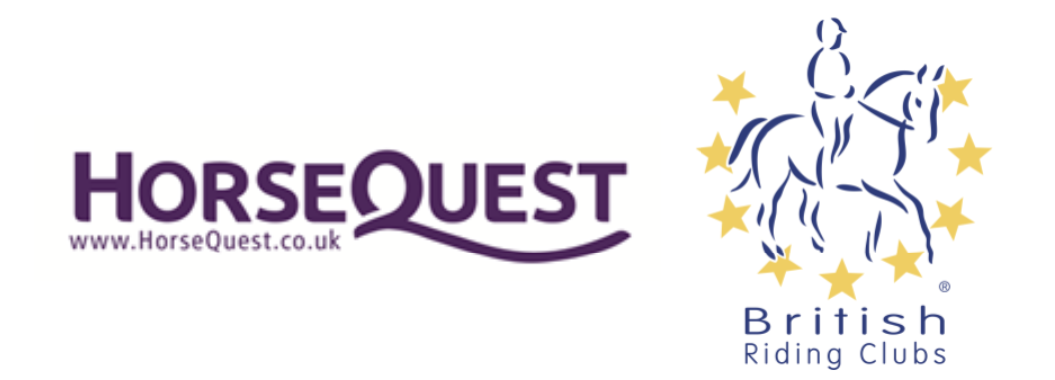 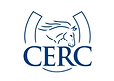 British Riding Clubs HorseQuest Arena EventingQualifier Schedule 70cm, 80cm, 90cm & 100cmSunday 9th October 2022West Wilts EC, Holt, Trowbridge BA14 6QTChampionships held 10-12 March 2023, Washbrook Farm, Aston Le Walls, Daventry, Northamptonshire, NN11 6RTBRC Preliminary Entries to BRC by 16th September 2022    Area entries by 30th September 2022Eligibility for all classes can be found in the current BRC handbook. Eligibility will be taken from the Friday before the qualifier. All competitors must be a member and be on the BRC database by midday the Friday before the qualifier. Anyone failing to meet the eligibility criteria will be disqualified and informed by BRC HQ when the results are processedThis competition will run under BRC rules 2022, anyone in attendance will be bound by the BRC Code of Conduct. It is important that all competitors are aware of the rules relating to this competition – please see the current BRC handbook and also the BRC rule Amendments and Changes Document.All entrants must submit a pre-entry to BRC (fees can be found in the current BRC handbook) at least 21 days before the date of the qualifier. Pre entries can be made by the website https://brc.bhs.org.co.uk/login Late entries may be accepted at the discretion of the organiser with a late surcharge of £10 individual and £20 per team (Payable to BRC HQ) if space. Late entries cannot be guaranteed and so therefore must not be paid for until approval from the organiser is gained. Once the pre-entry has been made, an area entry must be made via the details outlined on this schedule and sent to the entries secretary: Caroline Rich, Bracken House, Silver Street, Minety, Wiltshire SN16 9QUStarting times will be on the area 9 website from Thursday 6th October 2022Hat Tagging & Body ProtectorsHat and Body Protector standards accepted in all BRC competitions and guidelines to follow can be found on the BRC Downloads page . All members are required to have their hats tagged before competing in any BRC qualifier or championship. All competitors must wear a Body Protector up to the current standards specified in the guidelines.Organiser and Secretary Cotswold Edge Riding Club.  Caroline Rich. Email: caroline.rich603@gmail.comWarm up time is limited to 30 minutes prior to your start time. Please follow the stewards instructions at all timesOwners and riders enter at their own riskVet on call Horses and Ponies may only enter one class. May not be left unattended, tied to horseboxes or trailers. Warm up is only permitted in the designated area. Lunging is not permitted. All horses or ponies must be 4 years or over.Riders if riding more than one horse/pony please highlight on the entry form. Please bring your own bibs and numbers and ensure you are wearing the correct number, when mounted, at all times. There is a pro forma on the BRC website to to assist in printing numbersCourse will consist of a maximum of 9 show jumps followed by a maximum of 10 XC style rustic fences and a final joker fence set to maximum of 10cm higher than the rest of the course. Numbers to qualify as per relevant appendix in the BRC Handbook.All Team managers to ensure that horses flu vaccinations are up to date as per the BRC 2022 rules and are on the Area Database prior to the competition.The judges decision in relation to the competition results and that of the official steward in relation to all matters will be final. Protests or complaints to be lodged to Caroline Rich (07984 721325) with a £25 deposit, no later than 30 minutes after the occurrence. The deposit will be forfeited unless the objection is upheld.Health & Safety The organisers of this event have taken reasonable precautions to ensure the health and safety of everyone present. For these measures to be effective everyone must take all reasonable precautions to avoid and prevent accidents occurring and must obey the instructions of the Organisers and Officials and StewardsLegal liability Horse / pony sports can be dangerous, and animals are unpredictable. Neither the committee of The Cotswold Edge Riding Club or any person acting on their behalf or the landowners can accept any liability for the loss, damage accident or injury to any person or property. It is a condition of entry that each entrant agrees to indemnify the above persons against any legal action arising from such an incidentAll persons attending the show will be deemed to have accepted these rules and conditionsI agree (on behalf of the competing member/s) to be bound by the rules of British Riding Clubs. I also understand that in the unfortunate event of cancellation, refunds will be dealt with in accordance with the current Handbook. I have checked that all horses’ flu vaccinations are correct. It is the Team Manager’s responsibility to gain parental consent for juniors to participate at BRC events. Signed                                                                                                                     DateClass NumberClass NameEntry Fee170cm Mixed (Team)£110270cm Mixed (Individual) £27.50370cm Mixed (Individual – non BRC qualifier) £27.50480cm Junior (Team)£110580cm Junior (Individual) £27.50680cm Senior (Team)£110780cm Senior (Individual) £27.50880cm Mixed (individual – non BRC qualifier)£27.50990cm Junior (Team)£1101090cm Junior (Individual) £27.501190cm Senior (Team)£1101290cm Senior (Individual) £27.5013100cm Mixed (Team)£11014100cm Mixed (Individual) £27.50CLASSTEAMS / RIDERSHORSEMEMBERSHIP NONameDaytime Contact NumberAddressEmail 